PENGARUH BEBAN PAJAK TANGGUHAN DAN PERENCANAAN PAJAK TERHADAP MANAJEMEN LABA (Studi Pada Perusahaan Non Manufaktur Subsektor Pertambangan Batu Bara yang Terdaftar Di Bursa Efek Indonesia)DRAFT SKRIPSIUntuk memenuhi salah satu syarat sidang skripsi Guna memperoleh gelar Sarjana EkonomiOleh :Nama :  Dwi Perwira Sianturi    NRP   :  124020044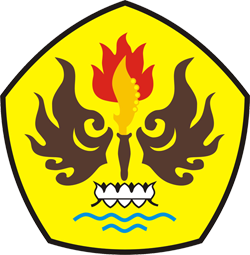 PROGRAM STUDI AKUNTANSIFAKULTAS EKONOMIUNIVERSITAS PASUNDANBANDUNG2016PENGARUH BEBAN PAJAK TANGGUHAN DAN PERENCANAAN PAJAK TERHADAP MANAJEMEN LABA (Studi Pada Perusahaan Non Manufaktur Subsektor Pertambangan Batu Bara yang Terdaftar Di Bursa Efek Indonesia)DRAFT SKRIPSIUntuk memenuhi salah satu syarat sidang skripsiGuna memperoleh gelar Sarjana EkonomiBandung, September 2016Mengetahui,Pembimbing Bardjo Sugeng, SE., MSi., Ak.,C.ADekan 				Ketua Program Studi,Dr. Atang Hermawan, SE., MSIE.,Ak,		Drs. R. Muchamad Noch, M.Ak., Ak. CA